Universitas   TyrnaviensisFacultas   IuridicaKatedra medzinárodného práva a európskeho práva							                                    4. február 2020Tematický plánseminárov z predmetu„Medzinárodnoprávna ochrana ľudských práv“,externé štúdium, letný semester,  akademický rok 2019/2020, 2. ročníkStretnutie 20.3.2020Témy teoretického charakteru1. Pojem, obsah a členenie ľudských práv v medzinárodnom práve, vývoj medzinárodnoprávnej ochrany ľudských práv a súvisiacich odvetví medzinárodného  verejného práva 2. Charta OSN, jej ustanovenia v oblasti ľudských práv, mimozmluvné mechanizmy ochrany ľudských práv OSN, Medzinárodný pakt o občianskych a politických právach (MPOPP) 3. Medzinárodný pakt o hospodárskych sociálnych a kultúrnych právach, Medzinárodný dohovor o odstránení všetkých foriem rasovej diskriminácie a  ďalšie medzinárodné dohovory OSN v oblasti ľudských práv4. Štatút Rady Európy a jeho ľudsko-právny rozmer, Európsky dohovor o ochrane ľudských práv a základných slobôd (1950), ďalšie ľudsko-právne dohovory Rady Európy  5. Medzinárodnoprávna ochrana ľudského práva na životného prostredie Prípadové štúdie1. Prípad Shirin Aumeeruddy-Cziffra a ďalšie proti Mauríciu, č.35/1978, Výbor pre ľudské práva, názor z 9.apríla 1981  2. Prípad Koptová proti Slovenskej republike č. 13/1998, Výbor na odstránenie rasovej diskriminácie,  nález z 8. augusta 20003. Prípad Ezelin proti Francúzsku č.11800/85, Európsky súd pre ľudské práva, rozsudok z  26. apríla 19914. Prípad López Ostra proti Španielsku č. 16798/90, Európsky súd pre ľudské práva, rozsudok z 9. decembra 1994  Spracoval:                                                                                doc. JUDr. Juraj Jankuv, PhD.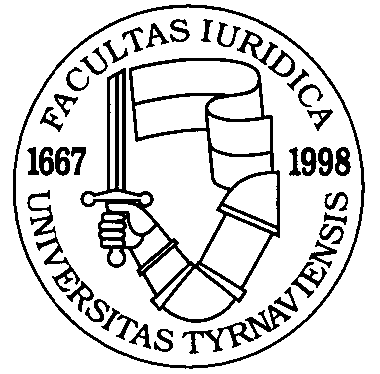 